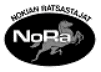 Tervetuloa Nokian Ratsastajien sääntömääräiseen kevätkokoukseen lauantaina 27.3.2021 klo 17 etäyhteydellä! Kokouksen asialista:Kokouksen avausValitaan kokouksellepuheenjohtajasihteerikaksi pöytäkirjan tarkistajaaääntenlaskijatTodetaanläsnäolijatäänioikeutetut jäsenetTodetaan kokouksen laillisuus ja päätösvaltaisuusEsitetään vahvistettavaksi johtokunnan laatima vuosi- ja tilikertomus ja esitetään toiminnantarkastajien antama lausunto sekä päätetään tilinpäätöksen vahvistamisestaPäätetään tili- ja vastuuvapauden myöntämisestä asianomaisilleMuut asiatKokouksen päättäminen